  MADONAS NOVADA PAŠVALDĪBA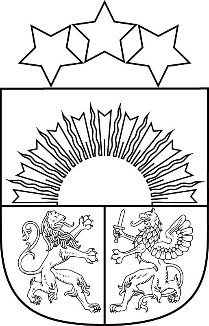 Reģ. Nr. 90000054572Saieta laukums 1, Madona, Madonas novads, LV-4801 t. 64860090, e-pasts: pasts@madona.lv ___________________________________________________________________________MADONAS NOVADA PAŠVALDĪBAS DOMESLĒMUMSMadonā2022. gada 24. maijā				            				Nr.297   					                                                  	 (protokols Nr. 12, 35. p.)Par nekustamā īpašuma “Skaras”, Jumurdas pagasts, Madonas novads, atsavināšanu, rīkojot izsoli ar pretendentu atlasiAr Ērgļu novada domes 25.09.2008. sēdes  lēmumu Nr.9, 11.§ nolemts, ka zemes vienība Ērgļu novada Jumurdas pagastā, ar kadastra apzīmējumu 7060 003 0206 0,1 ha platībā, piekrīt pašvaldībai kā starpgabals.Ar Ērgļu novada pašvaldības domes 25.03.2021. sēdes lēmumu Nr.ĒNP/2021/1-01/4/PROTD,4.§. nolemts nostiprināt zemes vienību ar kadastra apzīmējumu 7060 003 0206, zemesgrāmatā uz pašvaldības vārda.Nekustamais īpašums “Skaras”, Jumurdas pagastā, Madonas novadā, ar kadastra numuru 7060 003 0224, sastāv no zemes vienības ar kadastra apzīmējumu 7060 003 0206 0,1490 ha platībā un ir  reģistrēts Vidzemes rajona tiesas Jumurdas pagasta zemesgrāmatas nodalījumā Nr.100000623322 uz Madonas novada pašvaldības vārda.Ir veikta nekustamā īpašuma novērtēšana. Atbilstoši sertificēta vērtētāja SIA „Liniko” (Latvijas Īpašumu Vērtētāju asociācijas profesionālās kvalifikācijas sertifikāts Nr.131) 2022.gada 28.aprīļa novērtējumam, nekustamā īpašuma tirgus vērtība noteikta – EUR  940,00 (deviņi simti četrdesmit euro, 00 centi).Par nekustamā īpašuma novērtēšanu Madonas novada pašvaldība ir veikusi pakalpojuma apmaksu EUR 150,00 (viens simts piecdesmit euro, 00 centi) apmērā.Saskaņā ar „Publiskas personas mantas atsavināšanas likuma” 47.pantu „publiskas personas mantas atsavināšanā iegūtos līdzekļus pēc atsavināšanas izdevumu segšanas ieskaita attiecīgas publiskās personas budžetā. Atsavināšanas izdevumu apmēru nosaka MK noteikumu paredzētajā kārtībā”.	Pamatojoties uz Publiskas personas mantas atsavināšanas likuma 47.pantu,  pamatojoties uz likuma “Par pašvaldībām” 14.panta pirmās daļas 2.punktu, 21.panta pirmās daļas 17.punktu, Publiskas personas mantas atsavināšanas likuma 3.panta pirmās daļas 1.punktu, 4.panta pirmo daļu, 4.panta ceturtās daļas 1.p., ņemot vērā 17.05.2022. Uzņēmējdarbības, teritoriālo un vides jautājumu komitejas un 24.05.2022. Finanšu un attīstības komitejas atzinumu, atklāti balsojot: PAR – 16 (Agris Lungevičs, Aigars Šķēls, Aivis Masaļskis, Andris Dombrovskis, Artūrs Čačka, Artūrs Grandāns, Gatis Teilis, Gunārs Ikaunieks, Iveta Peilāne, Kaspars Udrass, Māris Olte, Rūdolfs Preiss, Sandra Maksimova, Valda Kļaviņa, Vita Robalte, Zigfrīds Gora), PRET – NAV, ATTURAS –  NAV, Madonas novada pašvaldības dome NOLEMJ:Atsavināt nekustamo īpašumu “Skaras”, Jumurdas pagastā, Madonas novadā, ar kadastra numuru 7060 003 0224, kas sastāv no zemes vienības ar kadastra apzīmējumu 7060 003 0206 0,1490 ha platībā, pārdodot to mutiskā izsolē ar pretendentu atlasi ar augšupejošu soli.Noteikt nekustamā īpašuma “Skaras”, Jumurdas pagastā, Madonas novadā, nosacīto cenu - izsoles sākumcenu EUR 1 100,00 (viens tūkstotis viens simts euro, 00 centi). Apstiprināt nekustamā īpašuma “Skaras”, Jumurdas pagasts, Madonas novads, izsoles noteikumus (izsoles noteikumi pielikumā).Uzdot Pašvaldības īpašuma iznomāšanas un atsavināšanas izsoļu komisijai organizēt nekustamā īpašuma izsoli.Kontroli par lēmuma izpildi uzdot pašvaldības izpilddirektoram U.Fjodorovam.Saskaņā ar Administratīvā procesa likuma 188.panta pirmo daļu, lēmumu var pārsūdzēt viena mēneša laikā no lēmuma spēkā stāšanās dienas Administratīvajā rajona tiesā.Saskaņā ar Administratīvā procesa likuma 70.panta pirmo daļu, lēmums stājas spēkā ar brīdi, kad tas paziņots adresātam.Domes priekšsēdētājs				A.LungevičsČačka 28080793